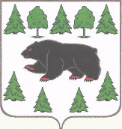 АДМИНИСТРАЦИЯ  ТУРИНСКОГО  ГОРОДСКОГО ОКРУГА26 января 2016 г.						   	 	             № 23/1-Пг. ТуринскОб утверждении порядка осуществления контроляза выполнением муниципальных заданий образовательных учреждений Туринского городского округаВ целях реализации Федерального закона от 8 мая 2010 года N 83-ФЗ "О внесении изменений в отдельные законодательные акты Российской Федерации в связи с совершенствованием правового положения государственных (муниципальных) учреждений", руководствуясь Постановлениями главы Туринского городского округа от 27.11.2015 г.    № 433 «О внесении изменений в Порядок формирования муниципального задания на оказание муниципальных услуг (выполнение работ) в отношении муниципальных учреждений Туринского городского округа и финансового обеспечения выполнения муниципального задания, утвержденный постановлением главы Туринского городского округа от 29.04.2011 г. №106»ПРИКАЗЫВАЮ:Утвердить Порядок осуществления контроля за выполнением муниципальных заданий образовательных учреждений Туринского городского округа (далее - Порядок) (прилагается).Контроль соблюдения полноты выполнения образовательными учреждениями муниципального задания (мониторинг) возложить на Первухину Ю.В., заместителя начальника МКУ «Управление образованием», Малкову Л.К., ведущего специалиста отдела дошкольного, общего и дополнительного образования, Леонтьеву В.Н. специалиста отдела дошкольного, общего и дополнительного образования, Псанукову Е.Е., главного бухгалтера отдела бухгалтерского учета.Руководителям образовательных учреждений: представлять: 	- ежеквартально в срок до 15 числа отчет о выполнении муниципального задания (приложение №1 к Порядку);	- один раз в полугодие до 15 числа итоговую оценку выполнения муниципального задания (приложение № 3 к Порядку).	2) размещать отчет о выполнении муниципального задания в установленном порядке на официальном сайте в информационно-телекоммуникационной сети «Интернет» по размещению информации о государственных и муниципальных учреждениях (www.bus.gov.ru) и официальном сайте образовательных учреждений ежеквартально в срок до 20 числа месяца, следующего за отчетным кварталом.Специалистам, ответственным за проведение мониторинга:проводить ежеквартально мониторинг выполнения муниципального задания;один раз в полугодие в срок до 20 числа представлять Первухиной Ю.В., заместителю начальника, информацию по результатам мониторинга (приложение № 3 к Порядку)Заместителю начальника Первухиной Ю.В.:формировать один раз в полугодие сводную информацию по результатам мониторинга (приложение № 4 к Порядку);в срок до 25 июля и 25 января подготовить аналитическую справку по выполнению муниципального задания.Разместить приказ на официальном сайте МКУ «Управление образованием»Контроль за исполнением настоящего приказа возложить на начальника МКУ «Управление образованием».Начальник 	                              		                        	                     Л.Г.  СитоваУтвержден приказом начальника МКУ «Управление образованием» от 26.01.2016 г.№ 23/1-ППОРЯДОКОСУЩЕСТВЛЕНИЯ КОНТРОЛЯ ЗА ВЫПОЛНЕНИЕМ МУНИЦИПАЛЬНЫХ ЗАДАНИЙ ОБРАЗОВАТЕЛЬНЫХ УЧРЕЖДЕНИЙ ТУРИНСКОГО ГОРОДСКОГООКРУГАОБЩИЕ ПОЛОЖЕНИЯНастоящий Порядок определяет общие принципы и требования по организации и осуществлению контроля за выполнением муниципальных заданий образовательных учреждений Туринского городского округа, разработан в целях повышения доступности и качества муниципальных услуг, обеспечения прозрачности достигнутых показателей, эффективности выполнения муниципальных заданий образовательных учреждений Туринского городского округа.Контроль за выполнением муниципальных заданий образовательных учреждений Туринского городского округа выполняет МКУ «Управление образованием» (далее - Управление образованием), осуществляющее функции и полномочия учредителя в отношении подведомственных ему образовательных учреждений.Контроль за выполнением муниципальных заданий образовательных учреждений осуществляется в соответствии с:Бюджетным кодексом Российской Федерации;Федеральным законом от 12 января 1996 года N 7-ФЗ "О некоммерческих организациях";Федеральным законом от 8 мая 2010 года N 83-ФЗ "О внесении изменений в отдельные законодательные акты Российской Федерации в связи с совершенствованием правового положения государственных (муниципальных) учреждений";иными законами и нормативными правовыми актами Российской Федерации, правовыми актами Туринского городского округа.П. ЦЕЛИ, ПРЕДМЕТ И НАПРАВЛЕНИЯ КОНТРОЛЯ ЗА ВЫПОЛНЕНИЕМ МУНРЩИПАЛЬНЫХ ЗАДАНИЙ ОБРАЗОВАТЕЛЬНЫХ УЧРЕЖДЕНИЙЦелью контроля за выполнением муниципальных заданий образовательных учреждений является оценка:качества и эффективности оказываемых услуг, проводимых работ;выполнения муниципального задания. Основными задачами контроля выполнения муниципальных заданий являются:соблюдение образовательными учреждениями требований, установленных муниципальными заданиями;обеспечение выполнения стандартов, правил и норм, регламентирующих оказание муниципальных услуг, работ; расчет итоговой оценки выполнения муниципального задания;анализ причин невыполнения, перевыполнения объемных показателей муниципального задания;анализ причин отклонений от планируемых значений достигнутых показателей качества; анализ финансового исполнения муниципального задания;своевременное принятие мер по обеспечению выполнения установленных показателей муниципальных заданий образовательными учреждениями за счет корректировки муниципального задания с соответствующим изменением финансового обеспечения.III. ФОРМЫ, МЕТОДЫ И ПЕРИОДИЧНОСТЬ ОСУЩЕСТВЛЕНИЯ КОНТРОЛЯЗА ВЫПОЛНЕНИЕМ МУНИЦИПАЛЬНЫХ ЗАДАНИЙ ОБРАЗОВАТЕЛЬНЫХУЧРЕЖДЕНИЙ.Контроль за выполнением муниципальных заданий образовательных учреждений осуществляется с использованием следующих основных форм:- камеральная проверка (на основании предоставляемых подведомственными учреждениями отчетов о выполнении показателей муниципального задания);- выездная проверка (для контроля достоверности информации, представленной подведомственными учреждениями).7.	Объектом контроля выполнения муниципального задания образовательными организациями является выполнение образовательными организациями муниципального задания:- объем выполнения муниципального задания;- соблюдение требований к качеству муниципальных услуг;- соблюдение порядка оказания муниципальных услуг;- иные параметры, указанные в соглашении о представлении субсидий образовательными организациями.8.		Контроль в форме камеральной проверки проводится по месту нахождения Управления образованием, учредителя образовательных учреждений, по мере поступления отчетных документов и сведений о деятельности муниципальных образовательных учреждений и не требует издания отдельного распоряжения о проведении проверки.Камеральная проверка осуществляется не реже 1 раза в квартал в срок до 15 числа месяца, следующего за отчетным периодом, путем анализа представленных подведомственными учреждениями отчета (приложение №1 к порядку)Отчет о выполнении показателей муниципального задания содержит расчет итоговой оценки выполнения образовательными организациями муниципального задания и осуществляется в соответствии с методикой расчета, являющейся приложением № 2 к настоящему Порядку. Отчет о выполнении показателей муниципального задания предоставляется образовательными организациями в Управлении образованием 1 раз в полугодие в срок до 15 числа месяца, следующего за отчетным по установленной форме в соответствии с приложением № 3 к настоящему Порядку.На основании полученных итоговых оценок выполнения муниципального задания образовательными организациями МКУ «Управление образованием» осуществляет рейтингование образовательных организаций, предоставляющих однотипные муниципальные услуги с равнозначным условиями их предоставления и формирует данные в соответствии с приложением №4 к настоящему Порядку.По результатам камеральной проверки, уполномоченные должностные лица составляют аналитическую записку, в которой указывается:	- наименование учреждения, в отношении которого проводилось контрольное мероприятие;	- вид контрольного мероприятия (плановое, внеплановое);	- период проведения контрольного мероприятия;	- наименование услуг, в отношении которых поводилась проверка;	- критерии оценки качества услуг;	- отклонения от параметров муниципального задания;	- выводы, содержащие оценку результатов контрольного мероприятия, и предложения по устранению выявленных нарушений.Аналитическая записка направляется руководителю учреждения для сведения и своевременного устранения замечаний.Выездные проверки осуществляются в плановом или внеплановом порядке.Проверка является плановой, если она проводится на основании плана- графика, утвержденного приказом начальника Управления образованием, но не реже 1 раза в год.В планы-графики проверок могут вноситься изменения, необходимость которых определяется реорганизацией, созданием новых, ликвидацией действующих образовательных учреждений Туринского городского округа, иными основаниями.Основаниями для проведения внеплановой проверки являются мотивированные сообщения и заявления физических и юридических лиц о ненадлежащем качестве предоставления муниципальных услуг (выполнения работ).Выездная проверка проводится Управлением образования по месту нахождения образовательного учреждения на основании приказа о назначении выездной проверки, в котором в обязательном порядке указываются:- должности, фамилии, имена, отчества должностных лиц, уполномоченных на проведение проверки;наименование образовательного учреждения, в отношении которого проводится проверка;	- вид контрольного мероприятия (плановое, внеплановое (основания проведения проверки));	- наименование услуг, в отношении которых проводится проверка;	- дата начала и окончания проведения поверки.При проведении контрольного мероприятия должны быть получены достаточные доказательства, подтверждающие выводы, сделанные по его результатам, и отвечающие требованиям обязательности и допустимости.По результатам выездной проверки должен быть составлен акт проверки в количестве двух экземпляров.В акте проверки в обязательном порядке указываются: фамилии, имена, отчества и должности должностных лиц, проводивших проверку:- дата и номер приказа о назначении проверки;- наименование образовательного учреждения, а также фамилия, имя, отчество и должность руководителя, иного должностного лица или уполномоченного представителя учреждения, присутствовавшего при проведении проверки;- вид контрольного мероприятия (плановая проверка, внеплановая проверка);- период проведения проверки, проверяемый период;- наименование услуг, в отношении которых проводилась проверка; критерии оценки и качества услуг; отклонения от параметров муниципального задания; документально подтвержденные факты нарушений, выявленные в ходе контрольного мероприятия, или отсутствие таковых;- выводы, содержащие оценку результатов контрольного мероприятия, и предложения по устранению выявленных нарушений.В акте проверки отражаются сведения об ознакомлении или об отказе в ознакомлении с актом руководителя (уполномоченного представителя) образовательного учреждения, наличии замечаний (возражений, пояснений), подписи должностных лиц, проводивших проверку.В период проведения проверок уполномоченные должностные лица Управления образованием вправе:- посещать территорию и помещения проверяемого учреждения; требовать во время проведения проверки от руководителя проверяемого учреждения присутствия работников этого учреждения для своевременного ответа на поставленные вопросы и представления соответствующих документов;- требовать от руководителя и работников проверяемого учреждения необходимые по существу контрольного мероприятия справки в письменной форме, в том числе справки, составленные на основании имеющихся документов, устных разъяснений, а также письменных объяснений;- требовать от руководителя проверяемого учреждения необходимые оригиналы документов или их копии, делать копии документов; проверять документы, относящиеся к предмету контрольного мероприятия В период осуществления контрольного мероприятия, уполномоченные должностные лица Управления образованием обязаны:- своевременно и в полном объеме исполнять предоставленные им полномочия по предупреждению, выявлению и пресечению нарушений исполнения задания по предоставлению услуг (выполнению работ);- соблюдать законодательство Российской Федерации, права и законные интересы проверяемого учреждения;- проводить контрольные мероприятия на основании и в строгом соответствии с распоряжением о проведении контрольных мероприятий;- не препятствовать руководителю проверяемого учреждения и уполномоченным им лицам присутствовать при проведении контрольного мероприятия, давать разъяснения по вопросам, относящимся к предмету контрольного мероприятия;- не препятствовать осуществлению деятельности проверяемого учреждения;- обеспечить сохранность и возврат оригиналов документов, полученных в ходе контрольного мероприятия;- составить акт по результатам контрольного мероприятия;- ознакомить руководителя проверяемого учреждения с актом, составленным по результатам контрольного мероприятия.16. Оценка выполнения муниципального задания муниципальными образовательными учреждениями проводится Управлением образованием по итогам финансового года.В ежеквартальном режиме проводится анализ текущего выполнения показателей муниципального задания, достижения показателей качества, показателей объема оказания услуг (выполнения работ), исполнения финансового обеспечения в соответствии с отчетным временным периодом.В течение финансового года по результатам текущей оценки выполнения муниципального задания Управлением образованием может быть принято решение о корректировке муниципального задания, установленного образовательному учреждению, с соответствующим изменением объемов финансирования. Данные изменения оформляются формированием нового муниципального задания, которое утверждается, внесением изменений в соглашение о порядке и условиях предоставления субсидии на финансовое обеспечение выполнения муниципального задания. Изменение размера субсидии осуществляется на основании внесения изменений в Решение Думы Туринского городского округа о бюджете. Размер установленной субсидии бюджетному образовательному учреждению должен соответствовать сводной бюджетной росписи Управления образованием. По итогам финансового года Управлением образованием составляется сводный годовой отчет о выполнении муниципальных заданий подведомственными учреждениями, который должен содержать:- результаты выполнения муниципального задания каждым учреждением, характеристику фактических и запланированных на соответствующий период показателей;- характеристику факторов, повлиявших на отклонение фактических результатов выполнения муниципального задания от запланированных;- решения, принятые Управлением образования по итогам проведения контроля.Данный отчет с пояснительной запиской представляется в Финансовое управление Администрации Туринского городского округа до 1 марта года следующего за отчетным. По итогам финансового года, за рамками срока выполнения муниципального задания, при фактическом исполнении муниципального задания в меньшем объеме, чем это предусмотрено, или с качеством, не соответствующим требованиям к оказанию муниципальных услуг (выполнению работ), определенным в муниципальном задании Управление образованием вправе потребовать от учреждения частичного или полного возврата предоставленной субсидии.В случае неудовлетворительной итоговой оценки выполнения муниципального задания муниципальным образовательным учреждением, отсутствии объективных причин невыполнения объемных и финансовых показателей задания, предоставления муниципальных услуг (выполнения работ) ненадлежащего качества, систематического невыполнения рекомендаций Управления образованием, отраженных в аналитических записках по итогам ежеквартальных камеральных проверок к руководителю учреждения могут быть применены Управлением образования следующие санкции:- меры дисциплинарной ответственности;- лишение премии полностью или частично по итогам отчетного периода.Приложение 1 к Порядку осуществления контроля за выполнением муниципальных заданийКвартальный отчет об исполнении муниципального заданияза ___ квартал____годаНаименование муниципального образовательного учреждения Туринского городского округа _______________________________________________________________________________________________________(должность, подпись, Ф.И.О. руководителя муниципального учреждения Туринского городского округа)Приложение 2 к Порядку осуществления контроля за выполнением муниципальных заданийМЕТОДИКАОЦЕНКИ ВЫПОЛНЕНИЯ ОБРАЗОВАТЕЛЬНЫМИ ОРГАНИЗАЦИЯМИМУНИЦИПАЛЬНОГО ЗАДАНИЯ НА ОКАЗАНИЕ МУНИЦИПАЛЬНЫХ УСЛУГ1. Расчет итоговой оценки выполнения образовательными организациями муниципального задания на оказание муниципальных услуг производится в три этапа, раздельно по показателям, характеризующим качество муниципальной услуги, и показателям, характеризующим объем муниципальной услуги (в натуральных показателях):1-й этап - расчет К1 - оценка выполнения муниципального задания по критерию «объем муниципальной услуги»;2- й этап - расчет К2 - оценка выполнения муниципального задания по критерию «показатели, характеризующие качество муниципальной услуги»;3-й этап - расчет итоговой оценки выполнения муниципального задания для каждой муниципальной услуги.1.1. Расчет оценки выполнения муниципального задания по критерию «объем муниципальной услуги» (К1) производится по формуле:К1 = К1ф / К1пл х 100% ,где:К1ф - фактическое значение показателя объема оказания муниципальной услуги (единиц);К1ПЛ - плановое значение показателя объема оказания муниципальной услуги (единиц).Оценка выполнения муниципального задания по критерию «объемные показатели выполнения муниципального задания» осуществляется в соответствии с таблицей №1:Таблица №11.2. Расчет оценки выполнения муниципального задания по критерию «показатели, характеризующие качество муниципальной услуги» (К2) производится по формуле:К2 = К свод = ((К2ф1 / К2пл1 х 100% ) + (К2ф2 / К2пл2 х 100% ) +....	) / Кпк,где:К2ф - фактическое значение показателя качества оказания муниципальной услуги (единиц);К2ПЛ - плановое значение показателя качества оказания муниципальной услуги (единиц);Кпк - количество показателей, характеризующих качество оказания муниципальной услуги.Оценка выполнения муниципального задания по критерию «показатели, характеризующие качество муниципальной услуги» осуществляется в соответствии с таблицей №2:Таблица №2Расчет итоговой оценки выполнения муниципального задания для каждоймуниципальной услуги определяется по формуле:К итоговая = (К1+К2)/2,где:К1 оценка выполнения муниципального задания по критерию «объемные показатели выполнения муниципального задания»;К2 - оценка выполнения муниципального задания по критерию «показатели, характеризующие качество муниципальной услуги»;Китоговая - итоговая оценка выполнения муниципального задания на оказание муниципальной услуги.Итоговая оценка выполнения муниципального задания по каждоймуниципальной услуге осуществляется в соответствии с таблицей №3: Таблица №3Приложение 3 к Порядку осуществления контроля за выполнением муниципальных заданийИтоговая оценка выполнения образовательными организациями
муниципального задания на оказание муниципальных услуг20________ год(наименование муниципальной организации)________________________________________________________________________________________________________________________(наименование муниципальной услуги)	Вывод о фактическом выполнении муниципального задания образовательнойорганизацией:	Итоговая оценка выполнения образовательной организацией 	муниципального задания на оказание муниципальных услуг составила:	% - муниципальное задание перевыполнено (в случае, если Китоговая >100%).	% - муниципальное задание выполнено в полном объеме (в случае, если 95 % ≤ Китоговая ≤100%).	% - муниципальное задание не выполнено (в случае, если Китоговая < 95%)Приложение 4 к Порядку осуществления контроля за выполнением муниципальных заданийРейтинговая оценка деятельности образовательных организаций,предоставляющих однотипные муниципальные услуги(наименование муниципальной услуги)МУНИЦИПАЛЬНОЕ КАЗЁННОЕ УЧРЕЖДЕНИЕ «УПРАВЛЕНИЕ ОБРАЗОВАНИЕМ ТУРИНСКОГО ГОРОДСКОГО ОКРУГА»(МКУ «УПРАВЛЕНИЕ ОБРАЗОВАНИЕМ»)ПРИКАЗУникальный номер реестровой записиПоказатель, характеризующий содержание муниципальной услуги (работы)Показатель, характеризующий содержание муниципальной услуги (работы)Показатель, характеризующий содержание муниципальной услуги (работы)Показатель, характеризующий условия (формы) оказания муниципальной услуги (выполнения работы)Показатель, характеризующий условия (формы) оказания муниципальной услуги (выполнения работы)Наименование показателя объема муниципальной услуги (работы)Единица измеренияИсполнено на отчетную датуНаименование показателя Наименование показателяНаименование показателяНаименование показателяНаименование показателяЕдиница измеренияИсполнено на отчетную дату123456789Значение К1Интерпретация оценкиК1 >100%Муниципальное задание перевыполнено95 % ≤ К1 ≤100%Муниципальное задание выполнено в полном объемеК1 < 95%Муниципальное задание не выполненоЗначение К2 = КсводИнтерпретация оценкиК2 >100%Муниципальное задание перевыполнено95 % ≤ К2 ≤100%Муниципальное задание выполнено в полном объемеК2 < 95%Муниципальное задание не выполненоЗначение КитоговаяИнтерпретация оценкиК >100%Муниципальное задание перевыполнено95 % ≤ К ≤100%Муниципальное задание выполнено в полном объемеК < 95%Муниципальное задание не выполненоКритерии оценки выполнения муниципального заданияКритерии оценки выполнения муниципального заданияКритерии оценки выполнения муниципального заданияКритерии оценки выполнения муниципального заданияИтоговая оценка выполнения муниципального заданияОбъемные показатели выполнения муниципального заданияОбъемные показатели выполнения муниципального заданияОбъемные показатели выполнения муниципального заданияКачествооказаниямуниципальныхуслугИтоговая оценка выполнения муниципального заданияК1фК1плК1К2=КсводКитоговаяНаименование образовательной организацииИтоговая оценка выполнения муниципального заданияИнтерпретация оценкиРейтинговая оценка деятельности образовательной организации1234